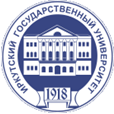 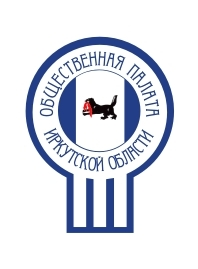 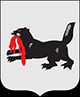 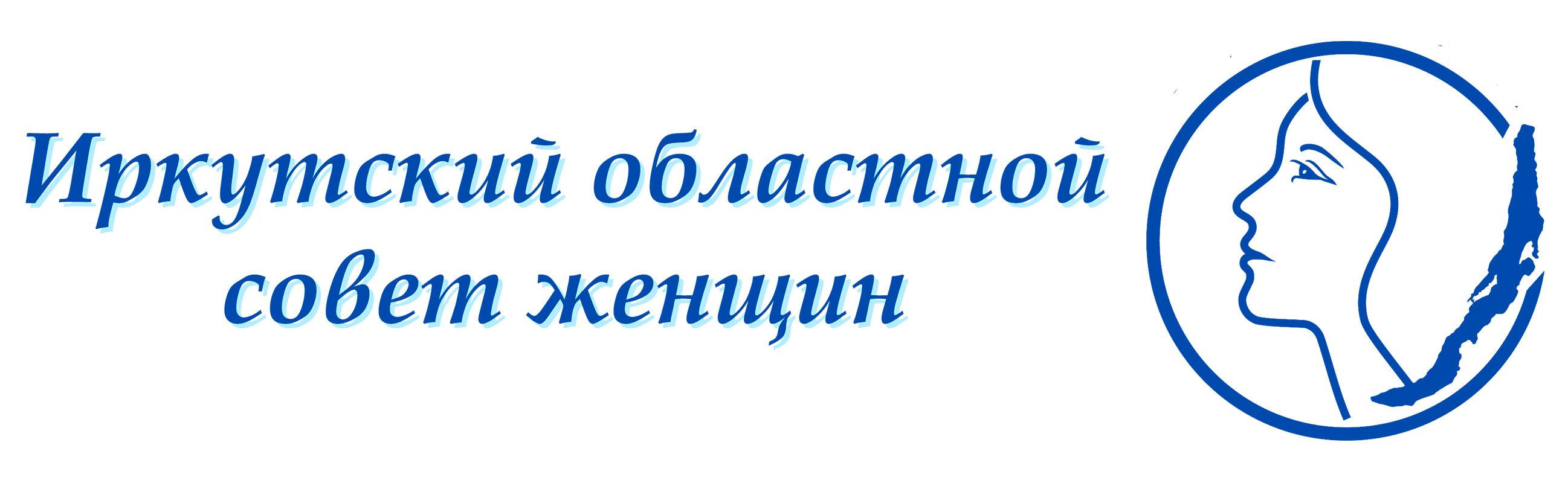 Министерство образования Иркутской областиОбщественная палата Иркутской областиИркутский государственный университет Иркутское региональное отделение Союза женщин РоссииАссоциация советов отцов Иркутской областиУВАЖАЕМЫЕ КОЛЛЕГИ!  ПРИГЛАШАЕМ ВАС ПРИНЯТЬ УЧАСТИЕ В РАБОТЕII ВСЕРОССИЙСКОЙ С МЕЖДУНАРОДНЫМ УЧАСТИЕМ НАУЧНО-ПРАКТИЧЕСКОЙ КОНФЕРЕНЦИИ «ВОСПИТАНИЕ: РЕГИОНАЛЬНЫЙ АСПЕКТ.ПРОБЛЕМЫ, ПУТИ РЕШЕНИЯ, ОПЫТ»которая состоится 22 – 28 марта 2021 г. в Иркутском государственном университете  с применением дистанционных технологийДЛЯ УЧАСТИЯ В РАБОТЕ КОНФЕРЕНЦИИ ПРИГЛАШАЮТСЯ‒	педагоги школ и организаций дошкольного образования;‒	преподаватели общего, среднего профессионального, дополнительного профессионального и высшего образования;‒	докторанты, аспиранты, магистранты, студенты;‒	педагоги системы дополнительного образования детей, тренеры-преподаватели;‒	слушатели, интересующиеся инновациями в образовании.ЦЕЛЬ КОНФЕРЕНЦИИ- обеспечение дальнейшей консолидации сил образовательных организаций и общественных объединений в выработке общих подходов к организации процесса воспитания детей в условиях реализации примерной программы воспитания.ОСНОВНЫЕ НАПРАВЛЕНИЯ РАБОТЫ КОНФЕРЕНЦИИВ рамках конференции предполагается работа следующих секций и проведение круглых столов:Секция 1.  Теоретические аспекты воспитания: эволюция взглядовВопросы для обсуждения:- воспитание сегодня: историческая ретроспектива и новые вызовы настоящего и будущего;- феномен воспитания в современном российском обществе: социокультурные основания и стратегические приоритеты развития;- ключевые аспекты духовно-нравственного и патриотического воспитания детей и молодежи;- проблемы воспитания в современных условиях и пути их решения.Секция 2. Проектирование и реализация воспитательной деятельности образовательной организацииВопросы для обсуждения:- осуществление воспитательной работы образовательных организаций в современных условиях;  -  методическое обеспечение программы воспитания в различных сферах совместной деятельности детей и взрослых;- опыт моделирования и внедрения в практику воспитательных программ и проектов.Секция 3. Ответственное родительство – залог успешности семейного воспитанияВопросы для обсуждения:- особенности семейного воспитания на современном этапе: проблемы, задачи;- пути и способы работы с родителями обучающихся в образовательной организации;- роль отца в семейном воспитании, формировании личности ребенка;- родительское просвещение – веление времени;- Родительский Открытый Университет как форма продуктивного взаимодействия семьи и школы.Круглый стол: «Воспитание в современной школе: от программы к деятельности» - отв. к.п.н., доцент Шишарина Н.В. - федеральный эксперт апробации примерной программы воспитания.Круглый стол: «Воспитание и общество. Особенности современного этапа. Роль семьи, школы, общественных институтов» - отв. д.п.н., професср Федотова Е.Л. – зав. кафедрой педагогики ПИ ИГУ, к.п.н., доцент Терентьева Г.Н. - председатель Иркутского Регионального Отделения Союза женщин России (Областного совета женщин).Федотова Е.Л. - заведующий кафедрой педагогики Педагогического института Иркутского государственного университета, руководитель лаборатории по проблемам высшей школы, д.п.н., профессор – председатель; Шишарина Н.В. - доцент кафедры педагогики Педагогического института Иркутского государственного университета, к.п.н., доцент, федеральный эксперт апробации примерной программы воспитания;Голубчикова М.Г.- доцент кафедры педагогики Педагогического института Иркутского государственного университета, к.п.н., доцент; Харченко С.А. - доцент кафедры педагогики Педагогического института Иркутского государственного университета, к.п.н., доцент;Никитина Е.А. - доцент кафедры педагогики Педагогического института Иркутского государственного университета, к.п.н., доцент;Миронова Т.П. - ассистент кафедры педагогики Педагогического института Иркутского государственного университета, магистр.ФОРМА ПРОВЕДЕНИЯКонференция проводится  на базе Образовательного портала ИГУ «BELCA» в ресурсе мероприятия: https://belca.isu.ru/course/view.php?id=3089Участие в конференции предполагает работу в дистанционном режиме:- публикация статьи;- участие в работе секций без публикации (в качестве слушателя);- публикация и участие в работе секций (обсуждение материалов конференции в ресурсе мероприятия в режиме форума).По итогам работы будет издан Сборник материалов конференции с регистрацией в наукометрической базе РИНЦ (Российский индекс научного цитирования), который будет опубликован на сайте электронной библиотеки Elibrary.ru.За участие в работе конференции выдается именной Сертификат. Рабочие языки конференции – русский, английский.УСЛОВИЯ УЧАСТИЯОбращаем Ваше внимание на то, что, разместив свою научную статью на сайте конференции, на базе Образовательного портала ИГУ «BELCA» в ресурсе мероприятия: https://belca.isu.ru/course/view.php?id=3089, Вы подтверждаете свое согласие на публикацию статьи в Сборнике материалов конференции и передаете организаторам конференции право на размещение и регистрацию Сборника в наукометрической базе РИНЦ (Российский индекс научного цитирования) с присвоением международного индекса ISBN.Срок приема статей – до 20 марта 2021 года.Организационный взнос за участие в конференции составляет 300 рублей (включая 20% НДС) и производится не позднее 22 марта 2021 г.За публикацию статьи в Сборнике материалов конференции, регистрируемом в наукометрической базе РИНЦ, - 200 рублей за одну страницу (включая 20 % НДС). Оплата за публикацию статьи производится после получения уведомления о принятии статьи к публикации, но не позднее 21 марта 2021 г. Перечисление производится с указанием «Назначение платежа: конференция, тема НИР ПД 112-19-302» на расчетный счет по следующим реквизитам:ИНН  3808013278   КПП  380801001УФК ПО ИРКУТСКОЙ  ОБЛАСТИ(ФГБОУ ВО «ИГУ» л/с 20346U26080)р/с  03214643000000013400к/с  40102810145370000026ОТДЕЛЕНИЕ ИРКУТСК// УФК ПО ИРКУТСКОЙ ОБЛАСТИГ. ИРКУТСКБИК 012520101ОКТМО 25701000Для зарубежных авторов и участников публикация в Сборнике материалов конференции с регистрацией в наукометрической базе РИНЦ и участие в конференции являются бесплатными.Студенты и магистранты, подготовившие статьи без научных руководителей, публикуются в Сборнике материалов конференции бесплатно.ДЛЯ УЧАСТИЯ В РАБОТЕ КОНФЕРЕНЦИИ НЕОБХОДИМО:1. Зарегистрироваться в ресурсе конференции  в выбранной секции по адресу: https://belca.isu.ru/course/view.php?id=3089 в срок с 07 по 22 марта 2021 г. Для этого: заполнить анкету участника, разместить статью, квитанцию об оплате оргвзноса.3. После уведомления о принятии статьи к публикации произвести соответствующую оплату и прикрепить квитанцию под фамилией первого автора в ресурсе конференции.В названиях прикрепляемых файлов с квитанциями указывать: «Фамилия ИО_ Оргвзнос» или «Фамилия ИО_ Статья» В заявке на участие на Образовательном портале ИГУ «BELCA» в ресурсе мероприятия Вам будет предложено заполнить следующие поля:3. В рамках дистанционной работы принять участие в общении с коллегами, совместном поиске ответов на интересующие вопросы, обмене идеями и практическими наработками. 4. По окончании конференции, когда откроется соответствующая функция, скачать сертификат участника.ТРЕБОВАНИЯ К ОФОРМЛЕНИЮ СТАТЬИформат текста -  Microsoft Word (версия до 2007 включительно); шрифт Times New Roman 14 пт;поля: левое – 2,5 см; правое – 2,5 см; нижнее – 3,0 см; верхнее – 2,0 см;междустрочный интервал – одинарный;объем: до 5 страниц формата А4;автоматическая расстановка переносов;таблицы располагаются в тексте после первой ссылки (Times New Roman 12 пт), сопровождаются (перед таблицей) номером (выравнивание по правому краю) и название (выравнивание по центру);рисунки, графики, схемы располагаются в тексте после первой ссылки, сопровождаются (ниже рисунка) номером и названием (выравнивание по центру);обязательные элементы на английском языке: заглавие, авторы, организация, резюме, ключевые слова;при проверке на антиплагиат оригинальность статьи должна составлять не менее 80 %;список используемой в статье литературы оформляется в соответствии с ГОСТом 7.1.-2003 и помещается в конце статьи; ссылки по тексту на литературу указываются в квадратных скобках.ОБРАЗЕЦ ОФОРМЛЕНИЯ СТАТЬИУДК 330.35И. И. ИвановИркутский государственный университет,г. Иркутск, Российская ФедерацияНазвание статьиАннотация. Аннотация не должна повторять название, должна быть развернутой и точно отражать содержание: проблематика, методы исследования, результаты.Ключевые слова: набор ключевых слов должен включать понятия и термины, упоминаемые в статье.I.I. IvanovIrkutsk state universityIrkutsk, RussiaTitleSummary. The article deals with …Keywords:Текст статьи. Текст статьи. Текст статьи. Текст статьи. Текст статьи. Текст статьи. Текст статьи.Текст статьи. Текст статьи. Текст статьи. Текст статьи. Текст статьи. Текст статьи. Текст статьи. Текст статьи. Текст статьи. Текст статьи. Текст статьи. Текст статьи. Текст статьи. Текст статьи. Текст статьи.Текст статьи. Текст статьи [1].Список использованной литературыГальперин В.М. Микроэкономика. М.: Омега, 2002. 344с. Игнатьев В.И. Концессионное соглашения – новый вид сотрудничества с государством // Наука современной России. 2006. №5 (12). С. 75-81. Информация об автореИванов Иван Иванович – кандидат педагогических наук, доцент, кафедра педагогики, Иркутский государственный университет, 664001, г. Иркутск. ул. Нижняя Набережная, 6, e-mail: ivanov@mail.ru.Рабочий язык конференции: русский, английскийПОМОЩЬ УЧАСТНИКАМ КОНФЕРЕНЦИИ И АВТОРАМ СТАТЕЙДополнительную информацию об условиях проведения конференции и требованиях к оформлению материалов можно получить у организатора конференции.Организационные вопросы:Никитина Елена Александровна, к.п.н., доцент кафедры педагогики Педагогического института ИГУ.Электронная почта: helen168@ya.ru Миронова Тамара Петровна, ассистент кафедры педагогики Педагогического института ИГУ.Электронная почта: pedagog.06@mail.ru, рабочий телефон: 8 (3952) 20-19-04.Технические вопросы:Дмитриев Алексей Сергеевич, программист отдела мультимедийных и информационных технологий ЦНИТ ИГУ.Рабочий телефон: (3952) 24-29-52 (внутренний 224, 105)Электронная почта: belca@slovo.isu.ruОРГКОМИТЕТ КОНФЕРЕНЦИИФ.И.О. автораФедеральный округ, область, городМесто работы, учебы (полное название образовательной организации: вуз, школа или др.)Должность, кафедра без сокращений, ученая степень, ученое звание (при наличии), магистрант или аспирантФорма участия: только публикация; участие в работе секций без публикации (в качестве слушателя); публикация и участие в работе секций (обсуждение материалов конференции в ресурсе мероприятия в режиме форума)Секция работы конференции Тема статьи в сборнике материалов конференцииE-mailКонтактный телефон Прикрепить копию квитанции об оплате (формат файла PDF, JPEG, GIFT